25 декабря 2019 года в Государственном Кремлевском Дворце  состоялась  общероссийская новогодняя елка. В состав делегации от Очерского городского округа вошел учащийся МБОУ «ОСОШ №1» Пронин Егор - победитель  и призер  международных, всероссийских, краевых  фестивалей  детского  творчества (вокал), призер  спортивных  соревнований.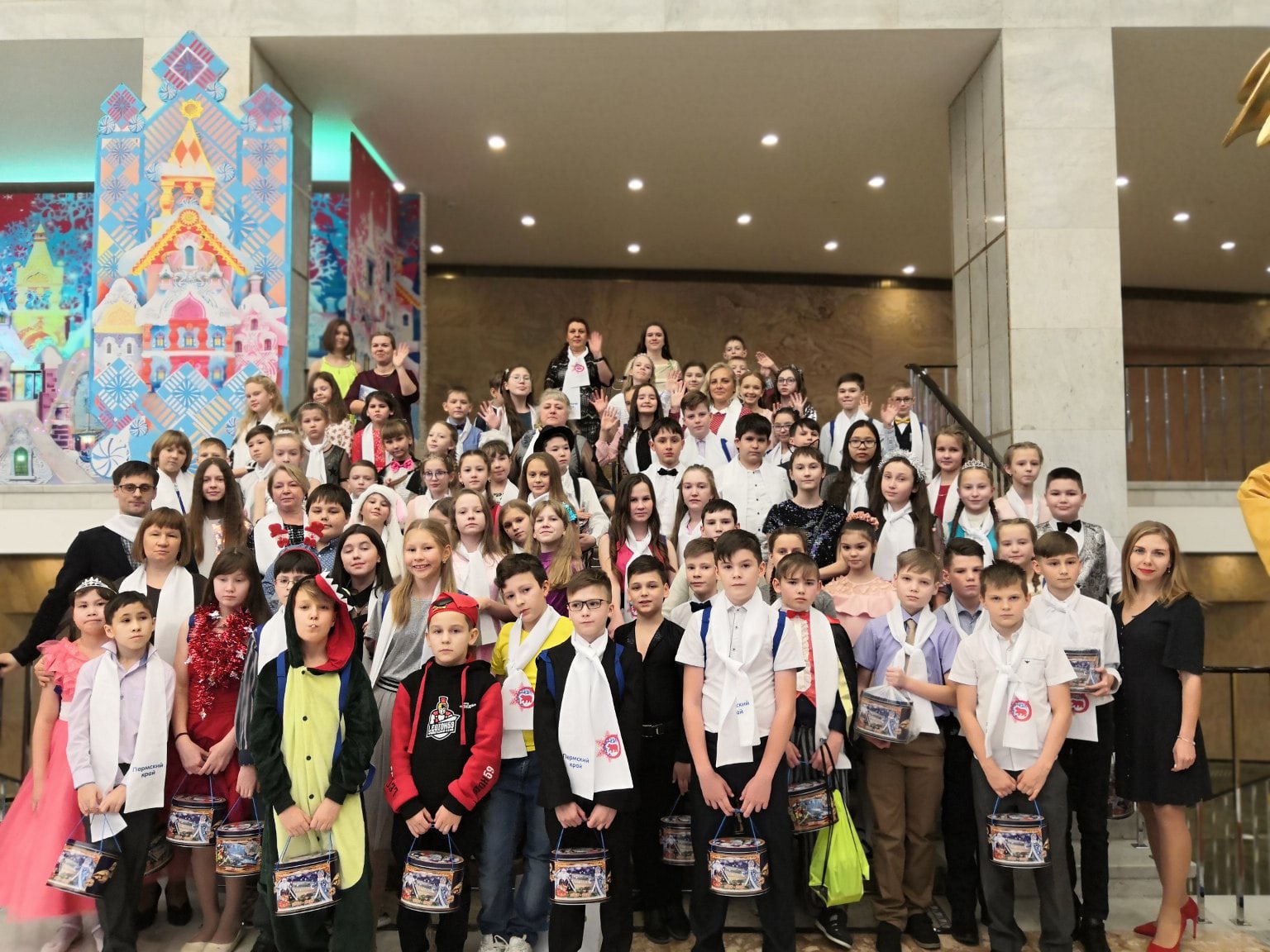 